Сверхгибкий кабель Ethernet от Leoni теперь соответствует стандартам PROFINET
Новый 4-парный кабель с простой зачисткой изоляции пригоден для кабельных цепей со скоростью передачи до 10 Гбит/с. Фризойте, 8 апреля 2016 г.  – Компания Leoni, ведущий европейский поставщик кабелей и кабельных систем для автомобильной промышленности и других отраслей, расширяет ассортимент продукции FieldLink для промышленного применения и впервые предлагает пригодный для кабельных цепей и устойчивый к скручиванию промышленный кабель Ethernet кат. 6A.  Благодаря особому поперечному сечению жил и переходному затуханию кабель совместим с сетями PROFINET типа С. Кроме того, возможна простая зачистка изоляции.
Новый сверхгибкий кабель PROFINET от Leoni рассчитан на применение в робототехнике со скоростью передачи до 10 Гбит/с и выдерживает 1 миллион циклов изгиба. Гибкость кабеля была проверена в собственном центре испытания кабельных цепей Leoni в г. Фризойте.Четыре пары жил разделяются специальным наполнителем звездообразной формы. Этот элемент и экран из фольги вокруг сердечника кабеля делают избыточным дополнительное экранирование пар и повышают надежность передачи наряду в условиях очень высоких механических нагрузок. Новый вариант также отличается простотой зачистки изоляции (ES), что гарантирует быструю сборку на месте.Наружная полиуретановая оболочка кабеля отличается маслостойкостью, огнестойкостью, износостойкостью, не содержит галогенов и соответствует требованиям UL AWM Style 21198. Кабель обладает превосходными электрическими характеристиками передачи в высокодинамичных средах и поэтому идеально подходит для применения в современных системах автоматизации производства.  Связанные с этим пресс-релизом иллюстрации можно скачать по адресу: www.leoni-industrial-solutions.com/ru/novosti/podrobnosti/high-flex-ethernet-cable-by-leoni-now-also-profinet-compliant/ О группе компаний LEONILeoni является глобальным поставщиком проводов, оптического волокна, кабелей и кабельных систем, а также сопутствующих услуг для автомобильной и других отраслей промышленности. Leoni разрабатывает и производит технически сложную продукцию от одножильных автомобильных кабелей до полных систем проводки. В ассортимент продукции Leoni входят также провода и жилы, стандартные кабели, специальные кабели и кабельные сборки для различных промышленных рынков. В группе компаний, входящей в немецкий фондовый индекс MDAX, работает около 74 тысяч человек в 32 странах мира, а общий оборот в 2015 финансовом году составил 4,5 млрд евро.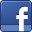 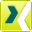 Контактное лицо для отраслевой прессы 	Контактное лицо для экономической прессыKirsten Wessels	Sven SchmidtMarketing Business Unit Industrial Solutions	Corporate Public & Media RelationsLEONI Special Cables GmbH	LEONI AGТел.	+49 (0)4491-291-152	Тел.	+49 (0)911-2023-467Факс	+49 (0)4491-291-5152	Факс	+49 (0)911-2023-231Эл. Почта  kirsten.wessels@leoni.com 	Эл. Почта  presse@leoni.com